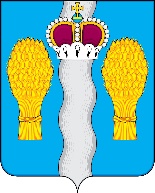 АДМИНИСТРАЦИЯ(исполнительно-распорядительный орган)муниципального района «Перемышльский район»ПОСТАНОВЛЕНИЕс. Перемышль«17» января 2023г.              	                                                                  № 30О внесении изменений в постановление администрации  муниципального района «Перемышльский район»  от 24.08.2020 г. № 630 «Об установлении публичного сервитута»На основании ходатайства Филиала ПАО «Россети Центр и Приволжье» - «Калугаэнерго» о внесении изменения в Постановление администрации МР «Перемышльский район» от 24.08.2020 № 630 «Об установлении публичного сервитута  для эксплуатации объекта электросетевого хозяйства ВЛ-10 кВ №2 ПС «Песочня», в  соответствии с  Земельным  кодексом Российской Федерации,  руководствуясь постановлением Районного Собрания муниципального образования «Перемышльский район» Калужской области от 20.09.2005 №145 «Об утверждении Положения «О муниципальных правовых актах муниципального района «Перемышльский район», администрация муниципального района «Перемышльский район» ПОСТАНОВЛЯЕТ: 1. Внести следующие изменения в постановление администрации  муниципального района «Перемышльский район» от 24.08.2020 г. № 630 «Об установлении публичного сервитута»: 1.1. Из пункта  1 постановления исключить земельные участки: - в абзаце 6 почтовый адрес ориентира: Калужская обл., р-н Перемышльский, д. Песочня, с кадастровыми номерами 40:17:131001:214, 40:17:131001:304.- Почтовый адрес ориентира: обл. Калужская, р-н Перемышльский, д. Карауловка д.2, с кадастровым номером: 40:17:110401:163.1.2. Пункт 1 постановления дополнить абзацами следующего содержания: - Почтовый адрес ориентира: Калужская область, Калужская обл., р-н Перемышльский, вблизи д. Темерево (выделяется из земель общей долевой собственности СПК "Макарово"), с кадастровым номером: 40:17:110802:54(2).- Почтовый адрес ориентира: Калужская область, Перемышльский район, д. Карауловка, д. 2, с кадастровым номером: 40:17:110401:177.- Почтовый адрес ориентира: Калужская область, Перемышльский район, д. Песочня, с кадастровым номером: 40:17:131001:561.2.  Настоящее постановление вступает в силу со дня его опубликования.Глава администрациимуниципального района                                                                        Н.В. Бадеева